Методическая разработка«Финансовая грамотность»Кузнецова Надежда КонстантиновнавоспитательМБДОУ №8 «Алёнушка»город ТихорецкДанная методическая разработка рекомендована для проведения конкурса среди воспитанников старшего дошкольного возраста.Цель: повышение у детей старшего дошкольного возраста первичных экономических представлений.Задачи: закрепить знания детей о деньгах, развивать познавательный интерес к основам финансовой грамотности, воспитывать финансовую культуру, развивать внимание, память, логическое мышление 1. Что можно купить за деньги?
                            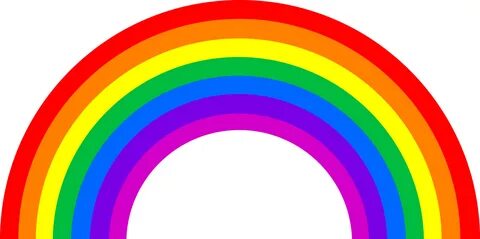 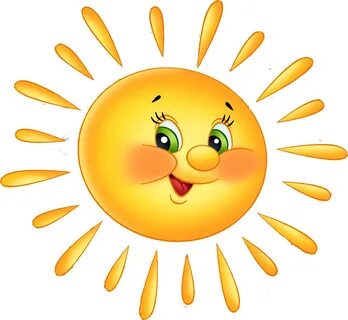 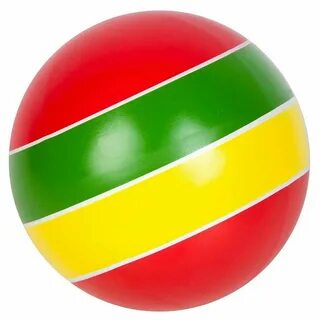 а) радугу                            б) солнце                                              в) мяч2. Как в нашей стране называются деньги?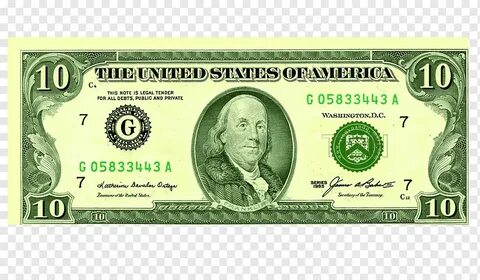 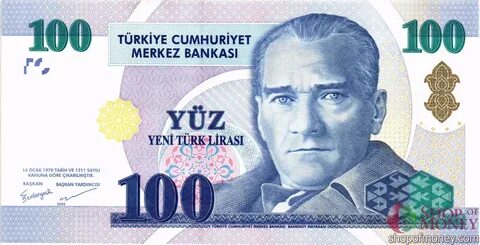 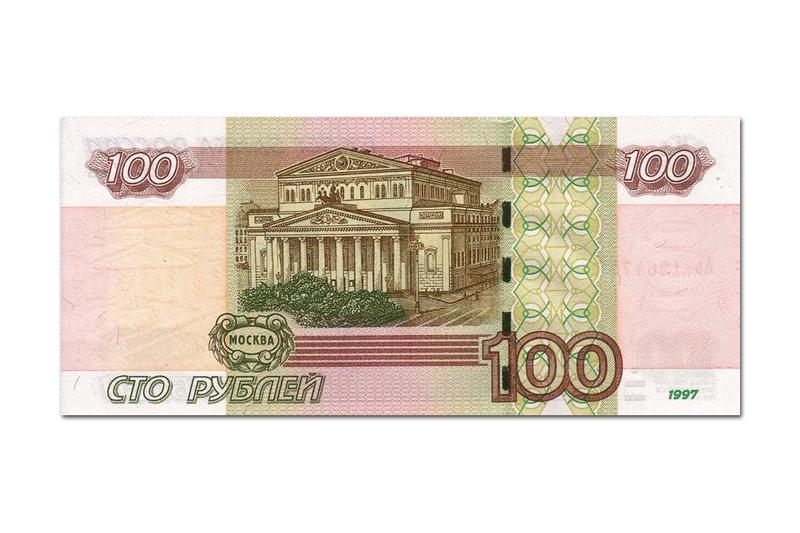        а) доллар                                                                  б) лира                                                                    в) рубль3. Чем качественнее товар, тем цена...   а) ниже                                             б) выше
4. В этой фирме все бывают, бланк сначала заполняют, вносят в кассу платежи. Что за фирма, подскажи?
          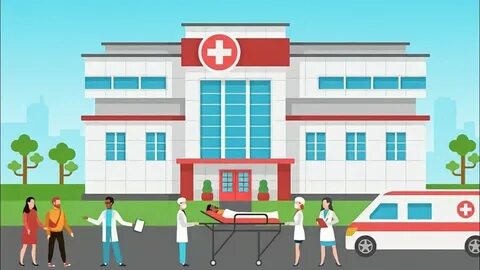 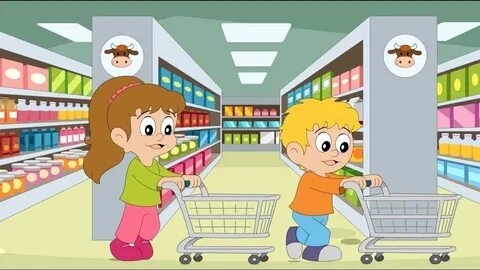 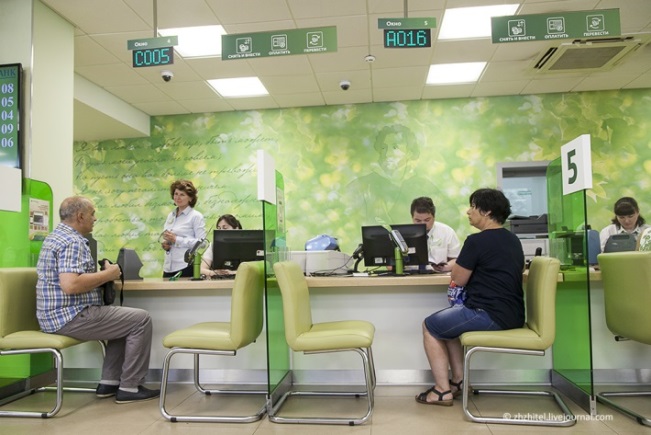       а) больница                                                                      б) магазин                                                               в) банк

5. Монета круглая, а банкнота...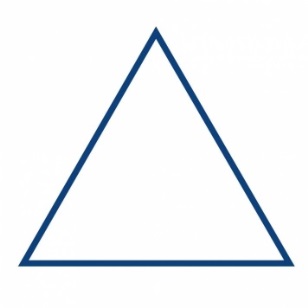 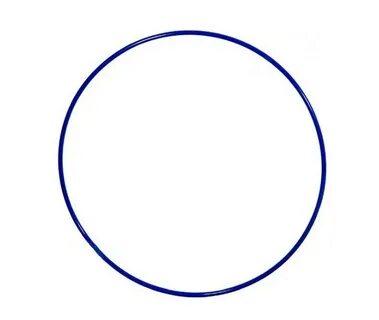  а) треугольная                                          б) прямоугольная                                           в) тоже круглая

6. Это крупный магазин, у него не счесть витрин.
Всё найдётся на прилавке - от одежды до булавки...
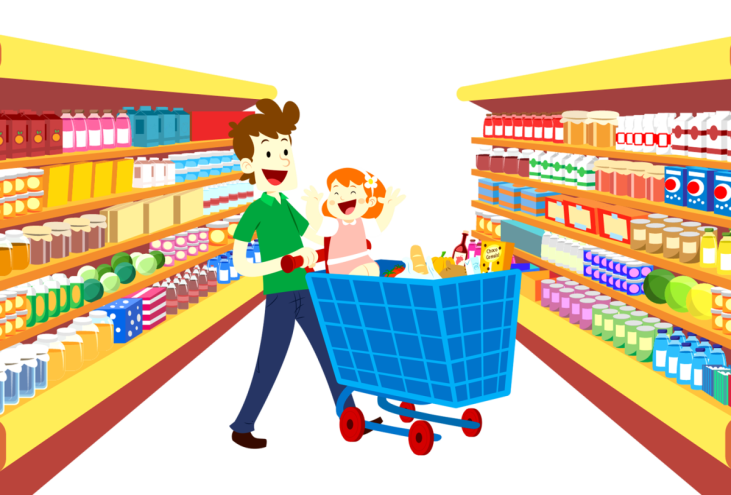 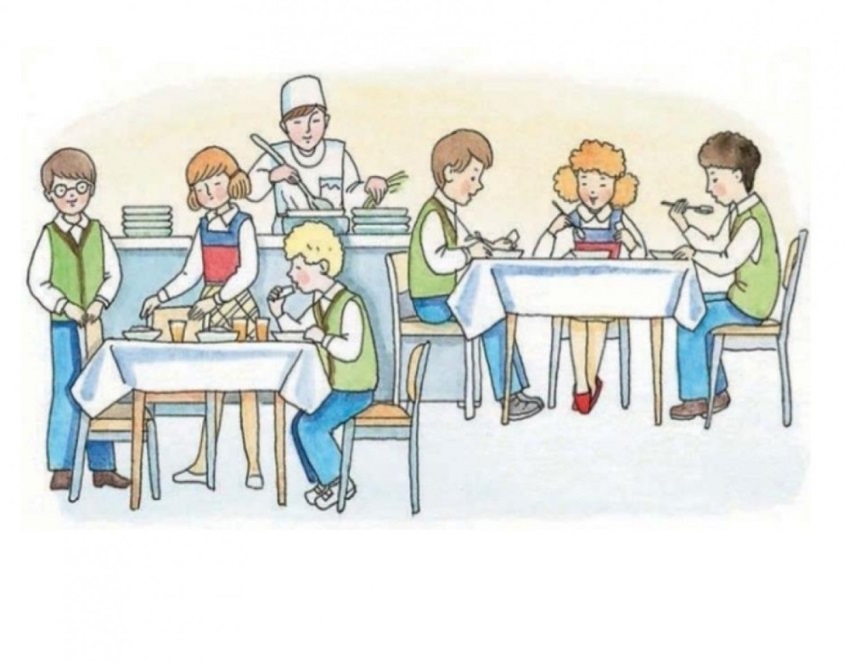 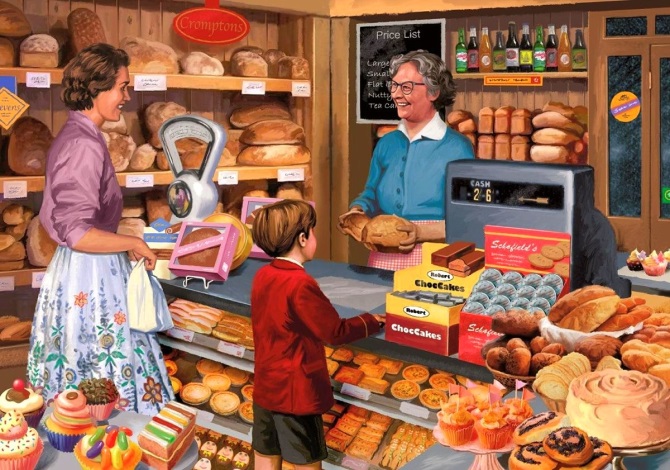                а) супермаркет                                                          б) столовая                                                                в) булочная

7. Продолжите поговорку «Кто не работает, тот не ...»
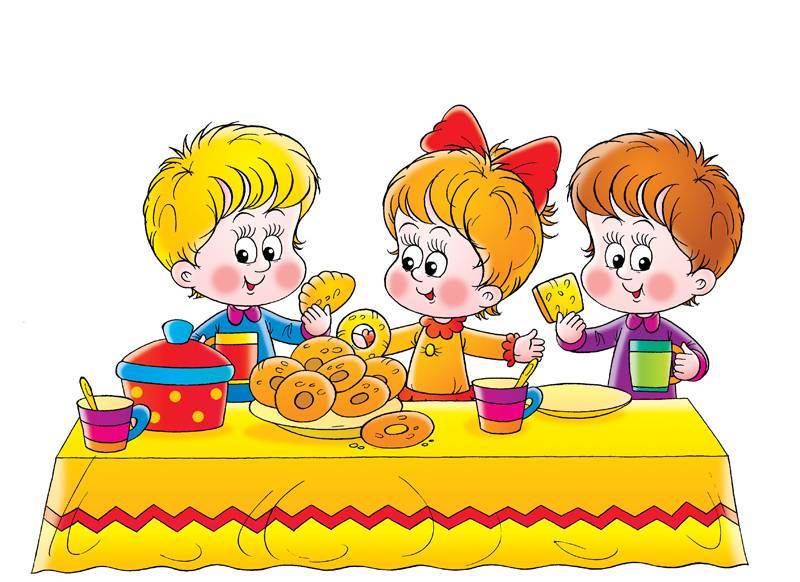 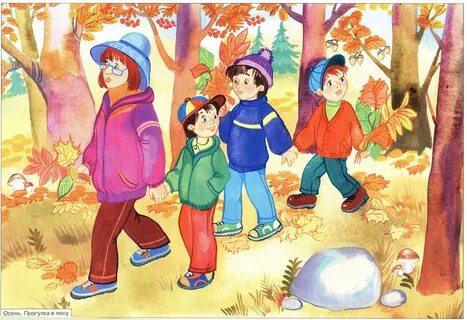 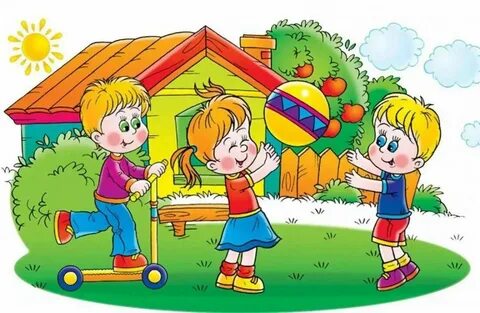            а) ест                                                                                     б) гуляет                                                                                    в) играет

8. В фирме прибыль он считает, всем зарплату начисляет.
И считать ему не лень  все налоги целый день. 
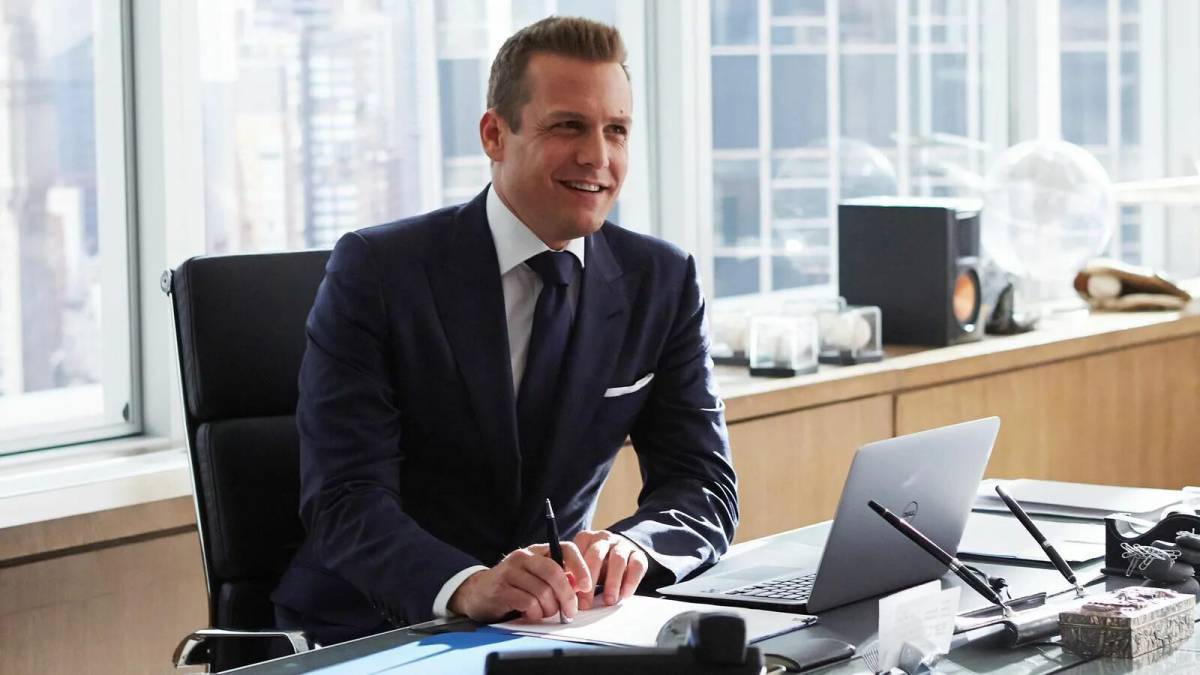 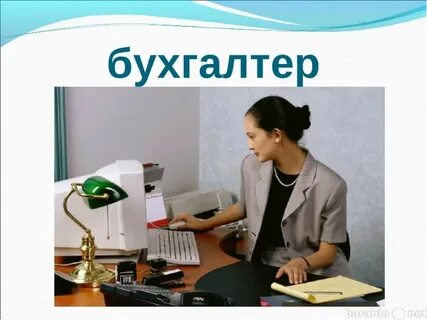 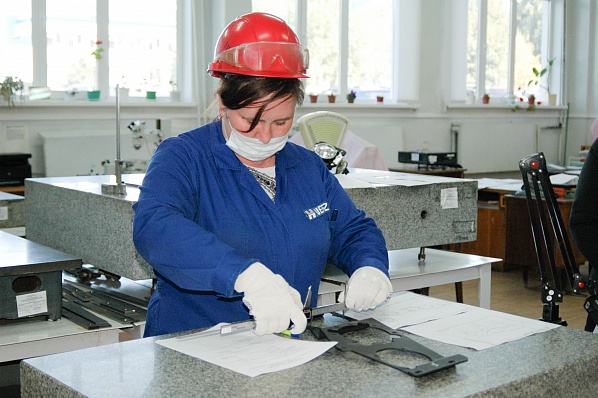         а) директор                                                                 б) бухгалтер                                                               в) контролёр

9. В нём деньги я храню, и в магазин я с ним хожу.
Туда иду – он полный, обратно как идём – заметно друг худеет мой.
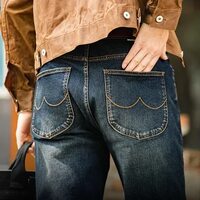 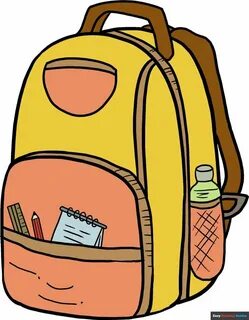 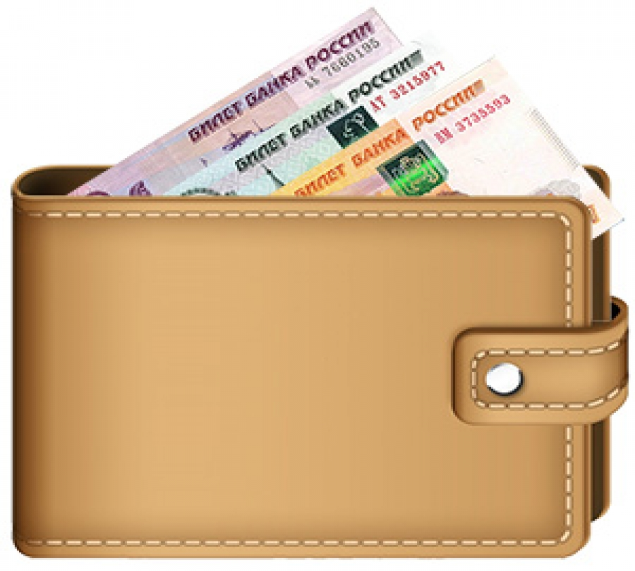 а) карман                                                                         б) портфель                                                    в) кошелёк
